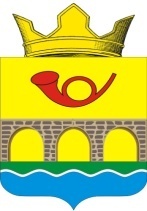 РОССИЙСКАЯ ФЕДЕРАЦИЯРОСТОВСКАЯ ОБЛАСТЬНЕКЛИНОВСКИЙ РАЙОНАДМИНИСТРАЦИЯ САМБЕКСКОГО СЕЛЬСКОГО ПОСЕЛЕНИЯПОСТАНОВЛЕНИЕ05 апреля 2024 г № 53с. СамбекОб утверждении  отчета о реализациимуниципальной программы Самбекскогосельского поселения «Развитие транспортной системы»  за  2023 год   В соответствии с постановлением Администрации Самбекского сельского поселения от 27.03.2018 г. № 28 «Об утверждении Порядка разработки, реализации и оценки эффективности муниципальных программ Самбекского сельского поселения», распоряжением Администрации Самбекского сельского поселения от 05.09.2018 г. № 118 «Об утверждении Методических рекомендаций по разработке и реализации муниципальных программ Самбекского сельского поселения», Администрация Самбекского сельского поселения постановляет:1.  Утвердить отчет о реализации в 2023 году муниципальной программы Самбекского сельского поселения «Развитие транспортной системы»,  согласно приложению.2. Настоящее постановление вступает в силу с момента его официального опубликования (обнародования).3. Контроль за выполнением постановления оставляю за собой.Глава Администрации Самбекского сельского поселения			    М.А.Соболевский		                     Приложение к постановлению АдминистрацииСамбекского сельского поселенияот  05.04.2024 г. № 53Отчето реализации  муниципальной программы Самбекского сельского поселения «Развитие транспортной системы» за 2023 год              Раздел 1. Конкретные результаты реализации муниципальной программы,достигнутые за 2023 год	Ответственным исполнителем муниципальной программы Самбекского сельского поселения «Развитие транспортной системы» является Администрация Самбекского сельского поселения.	Муниципальная программа «Развитие транспортной системы» утверждена постановлением Администрации Самбекского сельского поселения от 14.10.2019 г. № 56.	 В ходе исполнения муниципальной программы реализован комплекс мероприятий в результате которых созданы условий для устойчивого функционирования транспортной системы Самбекского сельского поселения, повышение уровня безопасности дорожного движения.Раздел 2. Результаты реализации основных мероприятий в разрезе подпрограмм муниципальной программыДостижению результатов в 2023 году способствовала реализация ответственным исполнителем муниципальной программы одного основного мероприятия.В рамках подпрограммы 1 «Развитие транспортной инфраструктуры  Самбекского сельского поселения» предусмотрена реализация одного основного мероприятия.Основное мероприятие 1.1. «Содержание автомобильных дорог общего пользования местного значения и искусственных сооружений на них» выполнено.      Сведения о степени выполнения основных мероприятий подпрограмм приведены в приложении № 1 к отчету о реализации программы.Раздел 3. Анализ факторов, повлиявшихна ход реализации муниципальной программыВ ходе анализа исполнения реализации муниципальной программы установлено,  основные мероприятия со сроками реализации в отчетном периоде исполнены в указанные сроки, остальные – осуществляются на постоянной основе. Факты невыполнения основных мероприятий в установленные сроки отсутствуют.Раздел 4. Сведения об использовании бюджетных ассигнований 
и внебюджетных средств на реализацию муниципальной программыОбъем запланированных расходов на реализацию муниципальной программы на 2023 год составил  1816,2  тыс. рублей.  Фактическое освоение средств муниципальной программы по итогам 2023 года составило 1816,2 тыс. рублей.Сведения об использовании бюджетных ассигнований и внебюджетных средств на реализацию муниципальной программы за 2023 год приведены в приложении 2 к отчету о реализации программы. Раздел 5. Сведения о достижении значений показателей муниципальной программы        Муниципальной программой и подпрограммами муниципальной программы предусмотрено 2 показателя, по 2 из которых фактические значения соответствуют плановым.        Показатель 1. «Общая протяженность автомобильных дорог общего пользования местного значения, соответствующих нормативным требованиям к транспортно-эксплуатационным показателям» - плановое значение- 34 км, фактическое значение- 34 км.Показатель 1.1. «Прирост протяженности автомобильных дорог общего пользования  местного значения, соответствующих нормативным требованиям к транспортно-эксплуатационным показателям, в результате ремонта и капитального ремонта.» - плановое значение- 0 км, фактическое значение- 0 км.Сведения о достижении значений показателей муниципальной программы, подпрограмм муниципальной программы за 2023 год представлены в приложении № 3 к отчету о реализации программы.Раздел 6. Результаты оценки эффективности реализации муниципальной программы        Эффективность муниципальной программы определяется на основании степени выполнения целевых показателей, основных мероприятий и оценки бюджетной эффективности муниципальной программы.        1. Степень достижения целевых показателей муниципальной программы, подпрограмм муниципальной программы:       степень достижения целевого показателя 1. «Общая протяженность автомобильных дорог общего пользования местного значения, соответствующих нормативным требованиям к транспортно-эксплуатационным показателям» - плановое значение- 34 км, фактическое значение- 34 км, достигнуто – 34/34=1;       степень достижения целевого показателя 1.1 ««Прирост протяженности автомобильных дорог общего пользования  местного значения, соответствующих нормативным требованиям к транспортно-эксплуатационным показателям, в результате ремонта и капитального ремонта» - плановое значение- 0 км, фактическое значение- 0 км, достигнуто- 0;       Суммарная оценка степени достижения целевых показателей муниципальной программы составляет 1,0 (2/2), что характеризует высокий уровень эффективности реализации муниципальной программы по степени достижения целевых показателей.        2. Степень реализации основных мероприятий, приоритетных основных мероприятий и мероприятий ведомственных целевых программ, финансируемых за счет всех источников финансирования, оценивается как доля основных мероприятий, приоритетных основных мероприятий и мероприятий ведомственных целевых программ, выполненных в полном объеме.      Степень реализации основных мероприятий, приоритетных основных мероприятий и мероприятий ведомственных целевых программ, составляет 1,0 (1/1), что характеризует высокий уровень эффективности реализации муниципальной программы по степени реализации основных мероприятий, приоритетных основных мероприятий и мероприятий ведомственных целевых программ.       3. Бюджетная эффективность реализации Программы рассчитывается в несколько этапов.       3.1. Степень реализации основных мероприятий, приоритетных основных мероприятий и мероприятий ведомственных целевых программ, финансируемых за счет средств бюджета поселения, безвозмездных поступлений в бюджет поселения, оценивается как доля мероприятий, выполненных в полном объеме.       Степень реализации основных мероприятий, приоритетных основных мероприятий и мероприятий ведомственных целевых программ, муниципальной программы составляет  1,0 (плановое значение/фактическое значение).       3.2. Степень соответствия запланированному уровню расходов за счет средств бюджета поселения, безвозмездных поступлений в бюджет поселения оценивается как отношение фактически произведенных в отчетном году бюджетных расходов на реализацию муниципальной программы к их плановым значениям.       Степень соответствия запланированному уровню расходов:1816,2 тыс. рублей / 1816,1 тыс. рублей = 1,0.      3.3. Эффективность использования средств бюджета поселения рассчитывается как отношение степени реализации основных мероприятий, приоритетных основных мероприятий и мероприятий ведомственных целевых программ к степени соответствия запланированному уровню расходов за счет средств бюджета поселения, безвозмездных поступлений в бюджет поселения.      Эффективность использования финансовых ресурсов на реализацию муниципальной программы:      1,0/1,0 = 1,0, в связи с чем, бюджетная эффективность реализации муниципальной программы является высокой.Уровень реализации муниципальной Программы в целом:1,0 х 0,5 + 1,0 x 0,3 + 1,0 x 0,2 = 1,0 в связи, с чем уровень реализации муниципальной программы является высоким.Раздел 7. Предложения по дальнейшейреализации муниципальной программыВ ходе анализа и мониторинга муниципальной программы установлено, чтоосновные мероприятия со сроками реализации в отчетном периоде исполнены в указанные сроки. Факты невыполнения основных мероприятий в установленные сроки отсутствуют.Приложение № 1к  отчету о  реализации муниципальной программы «Развитие транспортной системы» Сведения о степени выполнения основных мероприятий подпрограмм муниципальной программыв 2022 годуПриложение № 2к  отчету о  реализации муниципальной программы «Развитие транспортной системы» Сведения об использовании средств бюджета поселения, областного и федерального бюджетов и внебюджетных источников на реализацию муниципальной программы за 2023 годПриложение № 3к  отчету о  реализации муниципальной программы «Развитие транспортной системы» Сведения о достижении значений показателей № п/пНаименование основного мероприятия подпрограммыОтветственный исполнительПлановый срок окончания реализацииФактический срокФактический срокРезультатыРезультатыПроблемы, возникшие в ходе реализации мероприятия№ п/пНаименование основного мероприятия подпрограммыОтветственный исполнительначала реализацииокончания реализациизапланированныедостигнутыеПроблемы, возникшие в ходе реализации мероприятияПодпрограмма 1. «Развитие транспортной инфраструктуры Самбекского сельского поселения»Подпрограмма 1. «Развитие транспортной инфраструктуры Самбекского сельского поселения»Подпрограмма 1. «Развитие транспортной инфраструктуры Самбекского сельского поселения»Подпрограмма 1. «Развитие транспортной инфраструктуры Самбекского сельского поселения»Подпрограмма 1. «Развитие транспортной инфраструктуры Самбекского сельского поселения»Подпрограмма 1. «Развитие транспортной инфраструктуры Самбекского сельского поселения»Подпрограмма 1. «Развитие транспортной инфраструктуры Самбекского сельского поселения»Подпрограмма 1. «Развитие транспортной инфраструктуры Самбекского сельского поселения»Подпрограмма 1. «Развитие транспортной инфраструктуры Самбекского сельского поселения»1.1.Содержание автомобильных дорог общего пользования местного значения и искусственных сооружений на нихАдминистрация Самбекского сельского поселения  Весь период01.01.202331.12.2023Развитая транспортная система и инфраструктура на ней, обеспечивающая стабильное развитие Самбекского сельского поселения.Развитая транспортная система и инфраструктура на ней, обеспечивающая стабильное развитие Самбекского сельского поселения.СтатусНаименование муниципальной программы, подпрограммы, основного мероприятияИсточники финансированияОбъем расходов, предусмотренных муниципальной программой (тыс.руб.)Фактические расходы (тыс.руб.)Муниципальная программаРазвитие транспортной системывсего1816,21816,2Муниципальная программаРазвитие транспортной системыбюджет поселения1816,21816,2Муниципальная программаРазвитие транспортной системыобластной бюджет0,00,0Муниципальная программаРазвитие транспортной системыфедеральный бюджет0,00,0Муниципальная программаРазвитие транспортной системывнебюджетные источники0,00,0Подпрограмма 1Развитие транспортной инфраструктуры Самбекского сельского поселениявсего1816,21816,2Подпрограмма 1Развитие транспортной инфраструктуры Самбекского сельского поселениябюджет поселения1816,21816,2Подпрограмма 1Развитие транспортной инфраструктуры Самбекского сельского поселенияобластной бюджет0,00,0Подпрограмма 1Развитие транспортной инфраструктуры Самбекского сельского поселенияфедеральный бюджет0,00,0Подпрограмма 1Развитие транспортной инфраструктуры Самбекского сельского поселениявнебюджетные источники0,00,0Подпрограмма 1Развитие транспортной инфраструктуры Самбекского сельского поселениявнебюджетные источники0,00,0Подпрограмма 1Развитие транспортной инфраструктуры Самбекского сельского поселениявнебюджетные источники0,00,0№ п/пПоказатель (индикатор) (наименование)Ед. измеренияЗначения показателей (индикаторов) муниципальной программы, подпрограммы муниципальной программыЗначения показателей (индикаторов) муниципальной программы, подпрограммы муниципальной программыЗначения показателей (индикаторов) муниципальной программы, подпрограммы муниципальной программыОбоснование отклонений значений показателя (индикатора) на конец отчетного года (при наличии)№ п/пПоказатель (индикатор) (наименование)Ед. измеренияГод, предшествующий отчетномуОтчетный годОтчетный годОбоснование отклонений значений показателя (индикатора) на конец отчетного года (при наличии)№ п/пПоказатель (индикатор) (наименование)Ед. измеренияГод, предшествующий отчетномупланфактОбоснование отклонений значений показателя (индикатора) на конец отчетного года (при наличии)Муниципальная программа «Развитие транспортной системы»Муниципальная программа «Развитие транспортной системы»Муниципальная программа «Развитие транспортной системы»Муниципальная программа «Развитие транспортной системы»Муниципальная программа «Развитие транспортной системы»Муниципальная программа «Развитие транспортной системы»Муниципальная программа «Развитие транспортной системы»1Показатель 1. общая протяженность автомобильных дорог общего пользования местного значения, соответствующих нормативным требованиям к транспортно-эксплуатационным показателямкм343434